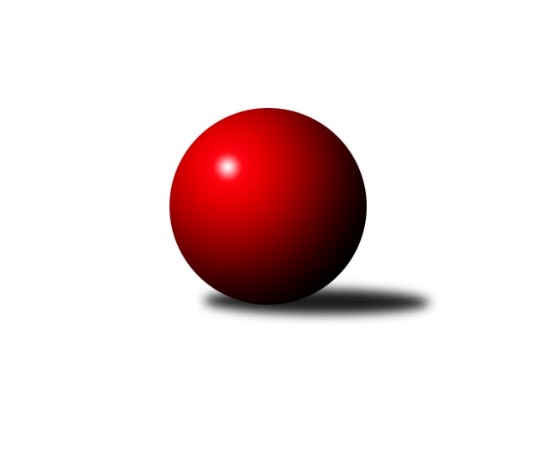 Č.5Ročník 2019/2020	12.10.2019Nejlepšího výkonu v tomto kole: 3540 dosáhlo družstvo: KK Vyškov1. KLM 2019/2020Výsledky 5. kolaSouhrnný přehled výsledků:TJ Valašské Meziříčí	- TJ Loko České Velenice	6:2	3412:3364	15.0:9.0	12.10.KK Lokomotiva Tábor	- TJ Centropen Dačice	2:6	3306:3493	9.0:15.0	12.10.TJ Třebíč	- TJ Lokomotiva Trutnov 	5:3	3476:3382	15.0:9.0	12.10.CB Dobřany Klokani	- KK Vyškov	2:6	3530:3540	10.5:13.5	12.10.KK Zábřeh	- SKK Hořice	6:2	3407:3314	13.5:10.5	12.10.KK Slovan Rosice	- KK Hvězda Trnovany	7:1	3375:3276	13.5:10.5	12.10.TJ Třebíč	- TJ Centropen Dačice	2:6	3350:3452	10.0:14.0	5.10.KK Lokomotiva Tábor	- CB Dobřany Klokani	8:0	3422:3248	21.0:3.0	5.10.Tabulka družstev:	1.	KK Zábřeh	5	4	0	1	27.0 : 13.0 	67.0 : 53.0 	 3414	8	2.	KK Slovan Rosice	5	4	0	1	26.0 : 14.0 	64.5 : 55.5 	 3465	8	3.	TJ Centropen Dačice	5	4	0	1	24.0 : 16.0 	62.0 : 58.0 	 3468	8	4.	KK Vyškov	5	3	1	1	24.0 : 16.0 	68.0 : 52.0 	 3524	7	5.	TJ Valašské Meziříčí	5	3	0	2	23.0 : 17.0 	65.5 : 54.5 	 3427	6	6.	KK Lokomotiva Tábor	6	3	0	3	27.0 : 21.0 	77.0 : 67.0 	 3333	6	7.	TJ Třebíč	5	2	1	2	18.0 : 22.0 	61.5 : 58.5 	 3409	5	8.	TJ Lokomotiva Trutnov	5	2	0	3	20.0 : 20.0 	56.0 : 64.0 	 3432	4	9.	TJ Loko České Velenice	5	2	0	3	18.0 : 22.0 	58.5 : 61.5 	 3423	4	10.	CB Dobřany Klokani	6	1	1	4	18.0 : 30.0 	60.5 : 83.5 	 3357	3	11.	SKK Hořice	5	1	0	4	11.0 : 29.0 	48.0 : 72.0 	 3403	2	12.	KK Hvězda Trnovany	5	0	1	4	12.0 : 28.0 	55.5 : 64.5 	 3271	1Podrobné výsledky kola:	 TJ Valašské Meziříčí	3412	6:2	3364	TJ Loko České Velenice	Vladimír Výrek	143 	 144 	 124 	132	543 	 2:2 	 582 	 122	132 	 158	170	Ondřej Touš	Radim Metelka	144 	 138 	 135 	158	575 	 4:0 	 501 	 123	118 	 127	133	Tomáš Maroušek	Matouš Krajzinger	149 	 138 	 146 	133	566 	 3:1 	 548 	 140	133 	 136	139	Zbyněk Dvořák	Michal Juroška	144 	 143 	 121 	134	542 	 3:1 	 541 	 134	139 	 119	149	Ladislav Chmel	Dalibor Jandík	150 	 162 	 133 	137	582 	 1:3 	 610 	 156	148 	 162	144	Branislav Černuška	Tomáš Cabák	148 	 148 	 163 	145	604 	 2:2 	 582 	 126	154 	 144	158	Zdeněk Dvořákrozhodčí: Jaroslav ZajíčekNejlepší výkon utkání: 610 - Branislav Černuška	 KK Lokomotiva Tábor	3306	2:6	3493	TJ Centropen Dačice	Karel Smažík *1	126 	 114 	 132 	142	514 	 1:3 	 590 	 149	155 	 147	139	Jiří Němec	David Kášek	130 	 143 	 155 	161	589 	 3:1 	 555 	 143	128 	 144	140	Josef Brtník	Petr Bystřický	119 	 143 	 149 	144	555 	 2:2 	 578 	 160	148 	 131	139	Pavel Kabelka	Jaroslav Mihál	128 	 150 	 138 	120	536 	 0:4 	 620 	 166	157 	 145	152	Karel Novák	Ladislav Takáč	146 	 126 	 121 	132	525 	 1:3 	 567 	 122	156 	 137	152	Petr Žahourek	Petr Chval	162 	 150 	 140 	135	587 	 2:2 	 583 	 140	168 	 132	143	Mojmír Holecrozhodčí: Zdeněk Samecstřídání: *1 od 41. hodu Bořivoj JelínekNejlepší výkon utkání: 620 - Karel Novák	 TJ Třebíč	3476	5:3	3382	TJ Lokomotiva Trutnov 	Robert Pevný	136 	 133 	 151 	138	558 	 2:2 	 576 	 155	146 	 150	125	Roman Straka	Miloslav Vik	130 	 149 	 134 	153	566 	 1.5:2.5 	 578 	 125	150 	 134	169	Marek Plšek	Dalibor Lang	157 	 139 	 144 	139	579 	 2:2 	 554 	 140	119 	 153	142	Jiří Vejvara	Mojmír Novotný	140 	 135 	 148 	152	575 	 2:2 	 585 	 136	153 	 157	139	Marek Žoudlík	Václav Rypel	148 	 154 	 152 	158	612 	 4:0 	 556 	 146	141 	 135	134	David Ryzák	Lukáš Vik	131 	 152 	 142 	161	586 	 3.5:0.5 	 533 	 131	129 	 141	132	Kamil Fiebinger *1rozhodčí: Milan LENZstřídání: *1 od 61. hodu Petr HolýNejlepší výkon utkání: 612 - Václav Rypel	 CB Dobřany Klokani	3530	2:6	3540	KK Vyškov	Lukáš Doubrava	142 	 152 	 136 	164	594 	 2:2 	 605 	 150	144 	 157	154	Ondřej Ševela	Vlastimil Zeman ml. ml.	148 	 142 	 160 	159	609 	 0.5:3.5 	 646 	 149	173 	 160	164	Radim Čuřík	Josef Fišer ml. ml.	152 	 121 	 149 	144	566 	 1:3 	 589 	 128	159 	 154	148	Jiří Trávníček *1	Martin Pejčoch	151 	 163 	 133 	153	600 	 3:1 	 565 	 157	140 	 132	136	Filip Kordula	Martin Provazník	134 	 168 	 159 	149	610 	 3:1 	 562 	 136	138 	 147	141	Luděk Rychlovský	Michal Šneberger	148 	 130 	 130 	143	551 	 1:3 	 573 	 137	154 	 138	144	Josef Toušrozhodčí: PIVOŇKA ROMANstřídání: *1 od 31. hodu Petr PevnýNejlepší výkon utkání: 646 - Radim Čuřík	 KK Zábřeh	3407	6:2	3314	SKK Hořice	Martin Sitta	140 	 161 	 142 	182	625 	 2:2 	 570 	 143	134 	 160	133	Martin Kamenický	Jiří Flídr	144 	 133 	 145 	135	557 	 2.5:1.5 	 546 	 133	119 	 159	135	Ondřej Černý	Marek Ollinger	151 	 140 	 139 	142	572 	 3:1 	 522 	 140	144 	 106	132	Radek Kroupa	Tomáš Dražil	135 	 138 	 137 	130	540 	 2:2 	 549 	 138	133 	 128	150	Martin Bartoníček	Zdeněk Švub	141 	 128 	 143 	149	561 	 1:3 	 586 	 142	143 	 170	131	Martin Hažva	Josef Sitta	130 	 137 	 139 	146	552 	 3:1 	 541 	 135	135 	 130	141	Vojtěch Tulkarozhodčí: Soňa KeprtováNejlepší výkon utkání: 625 - Martin Sitta	 KK Slovan Rosice	3375	7:1	3276	KK Hvězda Trnovany	Adam Palko	152 	 145 	 129 	140	566 	 1:3 	 580 	 136	152 	 146	146	Milan Stránský	Jiří Zemek	145 	 146 	 145 	132	568 	 2:2 	 557 	 140	134 	 146	137	Petr Kubita	Ivo Fabík	149 	 149 	 131 	154	583 	 2:2 	 563 	 148	150 	 138	127	Miroslav Náhlovský	Jan Vařák	146 	 145 	 130 	139	560 	 3.5:0.5 	 527 	 133	138 	 130	126	Pavel Jedlička	Dalibor Matyáš	140 	 146 	 115 	145	546 	 3:1 	 501 	 113	137 	 135	116	Zdeněk Kandl *1	Jan Mecerod	137 	 145 	 128 	142	552 	 2:2 	 548 	 142	139 	 142	125	Roman Voráčekrozhodčí: Jiří Čechstřídání: *1 od 61. hodu Radek MachNejlepší výkon utkání: 583 - Ivo Fabík	 TJ Třebíč	3350	2:6	3452	TJ Centropen Dačice	Daniel Malý	126 	 127 	 135 	138	526 	 2:2 	 541 	 135	139 	 132	135	Pavel Kabelka	Miloslav Vik	140 	 161 	 133 	171	605 	 2:2 	 594 	 144	144 	 154	152	Petr Žahourek	Dalibor Lang	139 	 130 	 113 	138	520 	 1:3 	 554 	 137	133 	 136	148	Josef Brtník	Lukáš Vik	159 	 151 	 134 	143	587 	 2:2 	 599 	 153	144 	 138	164	Mojmír Holec	Václav Rypel	150 	 142 	 127 	139	558 	 1:3 	 615 	 144	157 	 154	160	Jiří Němec	Robert Pevný	137 	 142 	 137 	138	554 	 2:2 	 549 	 139	140 	 149	121	Karel Novákrozhodčí: Milan LenzNejlepší výkon utkání: 615 - Jiří Němec	 KK Lokomotiva Tábor	3422	8:0	3248	CB Dobřany Klokani	Bořivoj Jelínek	146 	 130 	 131 	136	543 	 4:0 	 498 	 138	128 	 117	115	Michal Šneberger	David Kášek	140 	 121 	 141 	147	549 	 4:0 	 480 	 119	102 	 117	142	Milan Vrabec	Karel Smažík	119 	 154 	 156 	141	570 	 3:1 	 579 	 154	153 	 144	128	Martin Pejčoch	Petr Bystřický	149 	 125 	 133 	141	548 	 4:0 	 522 	 138	124 	 129	131	Vlastimil Zeman	Ladislav Takáč	142 	 151 	 151 	166	610 	 3:1 	 573 	 140	152 	 149	132	Jiří Baloun	Petr Chval	158 	 150 	 136 	158	602 	 3:1 	 596 	 138	135 	 173	150	Lukáš Doubravarozhodčí: Oldřich RoubekNejlepší výkon utkání: 610 - Ladislav TakáčPořadí jednotlivců:	jméno hráče	družstvo	celkem	plné	dorážka	chyby	poměr kuž.	Maximum	1.	Ondřej Ševela 	KK Vyškov	612.25	388.8	223.5	1.5	4/4	(640)	2.	Jan Mecerod 	KK Slovan Rosice	606.13	385.5	220.6	1.3	4/4	(664)	3.	Zdeněk Dvořák 	TJ Loko České Velenice	604.33	378.3	226.0	1.8	3/3	(676)	4.	Mojmír Holec 	TJ Centropen Dačice	603.33	394.5	208.8	1.2	3/3	(641)	5.	Radim Metelka 	TJ Valašské Meziříčí	600.00	379.4	220.6	0.9	3/3	(618)	6.	Radim Čuřík 	KK Vyškov	598.00	392.0	206.0	2.6	4/4	(646)	7.	Jiří Němec 	TJ Centropen Dačice	594.33	374.8	219.6	1.2	3/3	(615)	8.	Martin Sitta 	KK Zábřeh	594.25	382.3	212.0	1.3	4/4	(625)	9.	David Ryzák 	TJ Lokomotiva Trutnov 	594.25	389.3	205.0	2.3	4/4	(615)	10.	Tomáš Cabák 	TJ Valašské Meziříčí	591.33	376.5	214.8	1.8	2/3	(638)	11.	Lukáš Vik 	TJ Třebíč	590.13	385.3	204.9	1.9	4/4	(616)	12.	Lukáš Doubrava 	CB Dobřany Klokani	586.92	375.5	211.4	1.3	4/4	(672)	13.	Josef Sitta 	KK Zábřeh	586.83	371.7	215.2	1.3	3/4	(628)	14.	Branislav Černuška 	TJ Loko České Velenice	586.00	367.7	218.3	3.1	3/3	(626)	15.	Josef Touš 	KK Vyškov	585.00	382.9	202.1	2.4	4/4	(609)	16.	Roman Straka 	TJ Lokomotiva Trutnov 	584.38	375.5	208.9	1.3	4/4	(619)	17.	Marek Plšek 	TJ Lokomotiva Trutnov 	583.83	374.0	209.8	0.7	3/4	(597)	18.	Luděk Rychlovský 	KK Vyškov	583.00	386.3	196.7	3.0	3/4	(594)	19.	Jaromír Šklíba 	SKK Hořice	582.00	390.0	192.0	1.7	3/4	(602)	20.	Martin Pejčoch 	CB Dobřany Klokani	580.89	382.3	198.6	2.6	3/4	(600)	21.	Marek Žoudlík 	TJ Lokomotiva Trutnov 	580.75	381.3	199.5	3.4	4/4	(605)	22.	Karel Novák 	TJ Centropen Dačice	580.67	373.0	207.7	2.2	3/3	(620)	23.	Mojmír Novotný 	TJ Třebíč	579.67	377.3	202.3	2.0	3/4	(590)	24.	Adam Palko 	KK Slovan Rosice	578.75	384.5	194.3	2.4	4/4	(592)	25.	Jiří Baloun 	CB Dobřany Klokani	578.25	374.3	204.0	2.8	4/4	(602)	26.	Martin Hažva 	SKK Hořice	578.13	382.0	196.1	2.4	4/4	(590)	27.	Petr Žahourek 	TJ Centropen Dačice	577.83	378.2	199.7	1.8	3/3	(594)	28.	Václav Rypel 	TJ Třebíč	577.25	375.9	201.4	3.1	4/4	(612)	29.	Robert Pevný 	TJ Třebíč	576.50	372.8	203.8	2.5	4/4	(595)	30.	Petr Pevný 	KK Vyškov	575.67	385.3	190.3	2.2	3/4	(602)	31.	Filip Kordula 	KK Vyškov	575.50	376.8	198.7	5.5	3/4	(597)	32.	Radek Kroupa 	SKK Hořice	575.25	376.3	199.0	1.4	4/4	(635)	33.	Martin Kamenický 	SKK Hořice	575.17	378.0	197.2	3.2	3/4	(602)	34.	Milan Stránský 	KK Hvězda Trnovany	574.78	370.9	203.9	2.3	3/3	(634)	35.	Petr Chval 	KK Lokomotiva Tábor	574.08	370.3	203.8	0.9	3/3	(603)	36.	Dalibor Jandík 	TJ Valašské Meziříčí	573.44	380.6	192.9	1.3	3/3	(608)	37.	Dalibor Matyáš 	KK Slovan Rosice	573.00	381.0	192.0	2.5	4/4	(598)	38.	Tomáš Maroušek 	TJ Loko České Velenice	572.00	372.7	199.3	3.5	3/3	(627)	39.	Jan Vařák 	KK Slovan Rosice	569.67	369.3	200.3	3.7	3/4	(594)	40.	Ondřej Touš 	TJ Loko České Velenice	568.44	376.8	191.7	4.7	3/3	(599)	41.	Miroslav Náhlovský 	KK Hvězda Trnovany	566.33	378.6	187.8	3.3	3/3	(577)	42.	Petr Bystřický 	KK Lokomotiva Tábor	566.11	374.1	192.0	5.1	3/3	(581)	43.	Daniel Šefr 	TJ Valašské Meziříčí	565.50	378.0	187.5	4.0	2/3	(574)	44.	Tomáš Dražil 	KK Zábřeh	564.88	375.0	189.9	4.1	4/4	(586)	45.	Karel Smažík 	KK Lokomotiva Tábor	564.78	377.0	187.8	3.1	3/3	(594)	46.	Dalibor Lang 	TJ Třebíč	564.17	375.2	189.0	4.3	3/4	(590)	47.	Josef Brtník 	TJ Centropen Dačice	563.89	382.4	181.4	4.0	3/3	(613)	48.	Marek Ollinger 	KK Zábřeh	563.50	374.4	189.1	2.1	4/4	(574)	49.	Jiří Axman 	KK Slovan Rosice	562.50	371.5	191.0	3.5	4/4	(598)	50.	Ivo Fabík 	KK Slovan Rosice	560.50	373.3	187.2	2.3	3/4	(583)	51.	Pavel Jedlička 	KK Hvězda Trnovany	560.22	367.7	192.6	3.4	3/3	(590)	52.	Vladimír Výrek 	TJ Valašské Meziříčí	559.83	377.0	182.8	2.5	3/3	(596)	53.	Jiří Vejvara 	TJ Lokomotiva Trutnov 	559.00	371.3	187.8	2.3	4/4	(579)	54.	Jiří Flídr 	KK Zábřeh	558.75	364.6	194.1	2.6	4/4	(581)	55.	Pavel Kabelka 	TJ Centropen Dačice	558.00	381.3	176.7	0.7	3/3	(578)	56.	Zdeněk Kandl 	KK Hvězda Trnovany	556.50	368.0	188.5	4.5	2/3	(570)	57.	Zdeněk Švub 	KK Zábřeh	555.75	359.6	196.1	3.1	4/4	(571)	58.	Matouš Krajzinger 	TJ Valašské Meziříčí	555.67	370.8	184.9	4.8	3/3	(566)	59.	Vojtěch Tulka 	SKK Hořice	554.50	365.9	188.6	3.9	4/4	(579)	60.	Martin Bartoníček 	SKK Hořice	553.67	376.0	177.7	4.3	3/4	(568)	61.	David Kášek 	KK Lokomotiva Tábor	552.42	372.7	179.8	3.8	3/3	(589)	62.	Michal Juroška 	TJ Valašské Meziříčí	552.33	375.8	176.5	3.3	3/3	(588)	63.	Zbyněk Dvořák 	TJ Loko České Velenice	550.22	374.0	176.2	2.9	3/3	(591)	64.	Ondřej Černý 	SKK Hořice	549.33	365.3	184.0	5.0	3/4	(577)	65.	Ladislav Takáč 	KK Lokomotiva Tábor	549.17	372.5	176.7	4.0	3/3	(610)	66.	Ladislav Chmel 	TJ Loko České Velenice	545.33	365.0	180.3	3.9	3/3	(597)	67.	Josef Fišer ml.  ml.	CB Dobřany Klokani	541.00	357.0	184.0	4.3	3/4	(569)	68.	Bořivoj Jelínek 	KK Lokomotiva Tábor	540.50	365.0	175.5	5.0	2/3	(543)	69.	Roman Voráček 	KK Hvězda Trnovany	540.00	363.5	176.5	5.5	2/3	(548)	70.	Vlastimil Zeman 	CB Dobřany Klokani	539.75	366.3	173.5	8.0	4/4	(578)	71.	Michal Šneberger 	CB Dobřany Klokani	539.50	379.3	160.3	6.9	4/4	(605)	72.	Daniel Malý 	TJ Třebíč	511.00	351.0	160.0	5.3	3/4	(526)		Martin Provazník 	CB Dobřany Klokani	622.00	410.5	211.5	3.5	1/4	(634)		Jiří Zemek 	KK Slovan Rosice	607.50	390.5	217.0	1.0	2/4	(647)		Roman Pivoňka 	CB Dobřany Klokani	602.00	385.0	217.0	2.0	1/4	(602)		Vlastimil Zeman ml.  ml.	CB Dobřany Klokani	586.00	380.5	205.5	2.0	2/4	(609)		Miloslav Vik 	TJ Třebíč	585.50	376.5	209.0	3.0	1/4	(605)		Zdeněk Pospíchal 	TJ Centropen Dačice	585.00	380.0	205.0	0.0	1/3	(585)		Kamil Nestrojil 	TJ Třebíč	571.50	380.0	191.5	4.0	2/4	(575)		Jiří Trávníček 	KK Vyškov	568.00	398.5	169.5	8.5	2/4	(581)		Radek Mach 	KK Hvězda Trnovany	566.00	381.0	185.0	7.0	1/3	(566)		Jiří Novotný 	TJ Loko České Velenice	561.00	370.0	191.0	3.0	1/3	(561)		Martin Bergerhof 	KK Hvězda Trnovany	560.50	365.5	195.0	3.0	1/3	(575)		Petr Kubita 	KK Hvězda Trnovany	557.00	377.0	180.0	4.0	1/3	(557)		Jaroslav Mihál 	KK Lokomotiva Tábor	548.67	373.0	175.7	2.0	1/3	(567)		Václav Švub 	KK Zábřeh	548.00	382.0	166.0	3.0	1/4	(548)		Daniel Kovář 	TJ Centropen Dačice	546.00	373.0	173.0	3.7	1/3	(586)		Michal Rolf 	TJ Lokomotiva Trutnov 	540.00	374.0	166.0	4.0	1/4	(540)		Vratislav Kubita 	KK Hvězda Trnovany	532.00	355.0	177.0	7.0	1/3	(532)		Milan Vrabec 	CB Dobřany Klokani	480.00	343.0	137.0	8.0	1/4	(480)Sportovně technické informace:Starty náhradníků:registrační číslo	jméno a příjmení 	datum startu 	družstvo	číslo startu553	Petr Holý	12.10.2019	TJ Lokomotiva Trutnov 	2x20694	Mojmír Novotný	12.10.2019	TJ Třebíč	3x10587	Milan Vrabec	05.10.2019	CB Dobřany Klokani	1x20173	Martin Provazník	12.10.2019	CB Dobřany Klokani	2x
Hráči dopsaní na soupisku:registrační číslo	jméno a příjmení 	datum startu 	družstvo	583	Miloslav Vik	05.10.2019	TJ Třebíč	Program dalšího kola:6. kolo19.10.2019	so	9:30	KK Vyškov - KK Slovan Rosice	19.10.2019	so	10:00	KK Hvězda Trnovany - KK Zábřeh	19.10.2019	so	10:00	TJ Loko České Velenice - KK Lokomotiva Tábor	19.10.2019	so	13:30	TJ Lokomotiva Trutnov  - SKK Hořice	19.10.2019	so	14:00	TJ Centropen Dačice - CB Dobřany Klokani	19.10.2019	so	15:00	TJ Třebíč - TJ Valašské Meziříčí	Nejlepší šestka kola - absolutněNejlepší šestka kola - absolutněNejlepší šestka kola - absolutněNejlepší šestka kola - absolutněNejlepší šestka kola - dle průměru kuželenNejlepší šestka kola - dle průměru kuželenNejlepší šestka kola - dle průměru kuželenNejlepší šestka kola - dle průměru kuželenNejlepší šestka kola - dle průměru kuželenPočetJménoNázev týmuVýkonPočetJménoNázev týmuPrůměr (%)Výkon2xRadim ČuříkVyškov A6462xMartin SittaZábřeh A111.856252xMartin SittaZábřeh A6251xKarel NovákDačice111.066201xKarel NovákDačice6201xVáclav RypelTřebíč109.266121xVáclav RypelTřebíč6121xRadim ČuříkVyškov A108.866462xMartin ProvazníkCB Dobřany 6101xBranislav ČernuškaČeské Velenice105.76102xBranislav ČernuškaČeské Velenice6102xJiří NěmecDačice105.69590